Allegato 1 istanza di partecipazioneAlla Dirigente Scolasticac.a. prof.ssa Giovanna FacillaIstituto Comprensivo N.19BolognaOggetto: DOMANDA DI PARTECIPAZIONE PER LA SELEZIONE INTERNA figura di ASSISTENTE AMMINISTRATIVO Fondi Strutturali Europei – Programma Operativo Nazionale “Per la scuola, competenze e ambienti per l’apprendimento” 2014-2020 - Asse II - Infrastrutture per l’istruzione – Fondo Europeo di Sviluppo Regionale (FESR) – REACT EU. Asse V – Priorità d’investimento: 13i – (FESR) “Promuovere il superamento degli effetti della crisi nel contesto della pandemia di COVID-19 e delle sue conseguenze sociali e preparare una ripresa verde, digitale e resiliente dell’economia” – Obiettivo specifico 13.1: Facilitare una ripresa verde, digitale e resiliente dell’economia, di cui all’Avviso pubblico prot.n. 50636 del 27 dicembre 2021 “Ambienti e laboratori per l’educazione e la formazione alla transizione ecologica”. Realizzazione del seguente Progetto:La/Il sottoscritta/oSCRIVERE in modo chiaroCHIEDE di essere ammesso/a alla procedura di selezione di cui all’oggetto,  prot.n.3153/IV.2.2 del 25/07/2022 in qualità di: Assistente Amministrativo   per le attività del Progetto denominato A tal fine, valendosi delle disposizioni di cui all'art. 46 del DPR 28/12/2000 n. 445, consapevole delle sanzioni stabilite per le false attestazioni e mendaci dichiarazioni, previste dal Codice Penale e dalle Leggi speciali in materia e preso atto delle tematiche proposte nei percorsi formativiDICHIARASotto la personale responsabilità di: essere in possesso della cittadinanza italiana o di uno degli Stati membri dell’Unione europea; godere dei diritti civili e politici; non aver riportato condanne penali e non essere destinatario di provvedimenti che riguardano l’applicazione di misure di prevenzione, di decisioni civili e di provvedimenti amministrativi iscritti nel casellario giudiziale; essere a conoscenza di non essere sottoposto a procedimenti penali;essere in possesso dei requisiti essenziali previsti del presente avviso;aver preso visione dell’Avviso e di approvarne senza riserva ogni contenutoCome previsto dall’Avviso, allega: copia di un documento di identità valido; Scheda di valutazione, Allegato 2  Curriculum Vitae in formato europeo Allegato 3 Dichiarazione insussistenza incompatibilità, Allegato 4Elegge come domicilio per le comunicazioni relative alla selezione:  La propria residenza  altro domicilio: ___________________________________________________________________Informativa artt. 13 e 14 Regolamento Europeo 2016/679 e D.Lgs. 101/2018, per il trattamento dei dati personali dei dipendentiLa/Il sottoscritta/o con la presente, ai sensi degli articoli 13 e 14 del Regolamento U.E. 2016/679 (G.D.P.R.) e del D.Lgs. 101/2018 AUTORIZZAL’Istituto Comprensivo N.19 (BO) al trattamento, anche con l’ausilio di mezzi informatici e telematici, dei dati personali forniti dal sottoscritto; prende inoltre atto che, ai sensi del “Codice Privacy”, titolare del trattamento dei dati è la Dirigente Scolastica pro tempore, Prof.ssa Giovanna Facilla dell’Istituto sopra citato e che il sottoscritto potrà esercitare, in qualunque momento, tutti i diritti di accesso ai propri dati personali previsti dal Regolamento U.E. 2016/679 (G.D.P.R.) e del D.Lgs. 101/2018, il diritto di ottenere la conferma dell’esistenza degli stessi, conoscerne il contenuto e le finalità e modalità di trattamento, verificarne l’esattezza, richiedere eventuali integrazioni, modifiche e/o la cancellazione, nonché l’opposizione al trattamento degli stessi.Data						        Firma	___________________________Allegato 2 Scheda di valutazioneGriglia valutazione di cui all’AVVISO DI SELEZIONE PERSONALE INTERNO prot.n. 3153.IV.2.2 del 25/07/2022 Progetto Figura:  Assistente Amministrativo  Data ______________						Firma ____________________Prima lingua      Autorizzo il trattamento dei miei dati personali ai sensi degli articoli 13 e 14 del Regolamento U.E. 2016/679 (G.D.P.R.) e del D.Lgs. 101/2018 Data______________________                                                                  Firma_____________________Codice identificativodel progettoTitolo progettoImportoautorizzatoLetteraautorizzazione13.1.3A-FESRPON-EM-2022-181“Edugreen: Laboratori di sostenibilità per il primo ciclo”€ 25.000,00Nota MI AOOGABMI n. 0035942 del 24.05.2022COGNOME NOMECODICE FISCALEDATA  DI NASCITA//LUOGO DI NASCITAPROVINCIA COMUNE DI RES.ZAPROVINCIA VIA/PIAZZA/CORSON.CAPTELEFONOE-MAILCodice identificativodel progettoTitolo progettoImportoautorizzatoLetteraautorizzazione13.1.3A-FESRPON-EM-2022-181“Edugreen: Laboratori di sostenibilità per il primo ciclo”€ 25.000,00Nota MI AOOGABMI n. 0035942 del 24.05.2022Codice identificativodel progettoTitolo progettoImportoautorizzatoLetteraautorizzazione13.1.3A-FESRPON-EM-2022-181“Edugreen: Laboratori di sostenibilità per il primo ciclo”€ 25.000,00Nota MI AOOGABMI n. 0035942 del 24.05.2022Tabella di valutazione PunteggioPunteggioPunteggio acura candidatoPunteggio acura UfficioDiploma di scuola secondaria superiore di secondo gradoPunti 4 Altro diploma scuola secondaria II gradoPunti 2 Diploma di laureaPunti 5Incarichi di collaborazione con il DSGA - solo per gli Assistenti Amministrativi (Incarico di Sostituto del D.S.G.A.)Max 60 mesi PUNTI 1 per ogni meseSeconda posizione economica Beneficiario Art. 7Punti 3Incarichi specifici (Max n.5)Punti 1 Attività svolta in progetti PON (Max 8 esperienze)Punti 1 Corsi ECDL e/o altre Certificazioni Punti 4Formato europeo per il curriculum vitae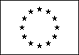 Informazioni personaliNome[Cognome, Nome, e, se pertinente, altri nomi ]Indirizzo[ Numero civico, strada o piazza, codice postale, città, paese ]TelefonoFaxE-mailNazionalitàData di nascita[ Giorno, mese, anno ]Esperienza lavorativa• Date (da – a) [ Iniziare con le informazioni più recenti ed elencare separatamente ciascun impiego pertinente ricoperto. ]• Nome e indirizzo del datore di lavoro• Tipo di azienda o settore• Tipo di impiego• Principali mansioni e responsabilitàIstruzione e formazione• Date (da – a)[ Iniziare con le informazioni più recenti ed elencare separatamente ciascun corso pertinente frequentato con successo. ]• Nome e tipo di istituto di istruzione o formazione• Principali materie / abilità professionali oggetto dello studio• Qualifica conseguita• Livello nella classificazione nazionale (se pertinente)Capacità e competenze personaliAcquisite nel corso della vita e della carriera ma non necessariamente riconosciute da certificati e diplomi ufficiali.   [ Indicare la prima lingua]      Altre Lingue  [ Indicare la lingua ]• Capacità di lettura[ Indicare il livello: eccellente, buono, elementare. ]• Capacità di scrittura[ Indicare il livello: eccellente, buono, elementare. ]• Capacità di espressione orale[ Indicare il livello: eccellente, buono, elementare. ]Capacità e competenze relazionaliVivere e lavorare con altre persone, in ambiente multiculturale, occupando posti in cui la comunicazione è importante e in situazioni in cui è essenziale lavorare in squadra (ad es. cultura e sport), ecc.[ Descrivere tali competenze e indicare dove sono state acquisite. ]Capacità e competenze organizzative  Ad es. coordinamento e amministrazione di persone, progetti, bilanci; sul posto di lavoro, in attività di volontariato (ad es. cultura e sport), a casa, ecc.[ Descrivere tali competenze e indicare dove sono state acquisite. ]Capacità e competenze tecnicheCon computer, attrezzature specifiche, macchinari, ecc.[ Descrivere tali competenze e indicare dove sono state acquisite. ]Capacità e competenze artisticheMusica, scrittura, disegno ecc.[ Descrivere tali competenze e indicare dove sono state acquisite. ]Altre capacità e competenzeCompetenze non precedentemente indicate.[ Descrivere tali competenze e indicare dove sono state acquisite. ]Patente o patentiUlteriori informazioni[ Inserire qui ogni altra informazione pertinente, ad esempio persone di riferimento, referenze ecc. ]Allegati[ Se del caso, enumerare gli allegati al CV. ]